Get the 
Money Monkey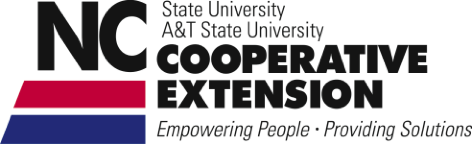 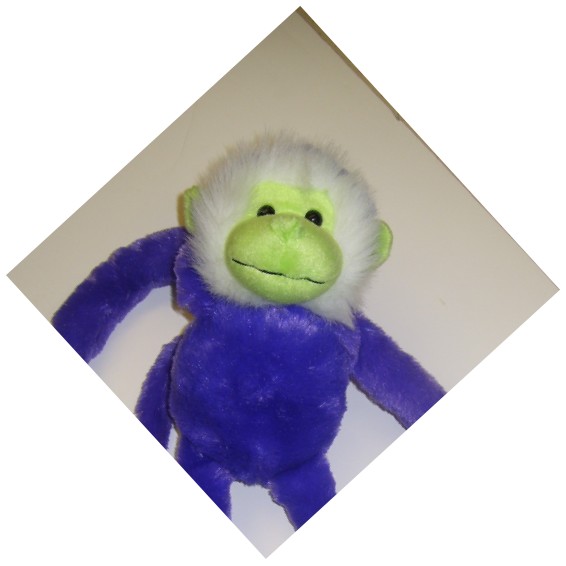 Off Your Back!!	    SERIES OF 5 CLASSESDo you want to pay your bills on time?Would you like to save money?Always scrambling for a quick fix for finances?Get the Money Monkey 
  Off Your Back!!		 Registration FormCLASS LOCATION:  634 Roxboro Road, Oxford, NC Name(s)	Address	Phone	Email Address	Tell us why you want to attend. Check all that apply:To learn to budget my money to pay bills.To be able to save money.To be able to save to buy a house.To save for my retirement years.To feel better about my money.Other: 	Deliver by February 17, 2015 to:  Sue Hinman, ACIMP.O. Box 398, 634 Roxboro Rd., Oxford, NC 27565